                                               Zespół Szkolno-Przedszkolny w Chełmsku Śląskim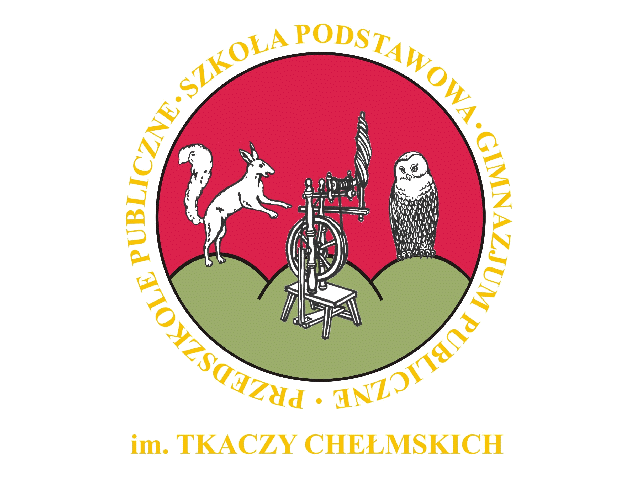                                       ul. Kolonia 14, Chełmsko Śląskie                                      58-420 Lubawka                                       tel./fax (075) 74 22 116                                                                                              e-mail : zsp_chelmsko_slaskie@wp.pl                                                 www.chelmsko-slaskie.pl                  OświadczenieImię i nazwisko rodziców: ……………………………………………….Imię dziecka: ……………………………………………………………..Miejscowość, data: ………………………………………………………….Niniejszym oświadczam, że zgodnie z posiadaną przeze mnie wiedzą, dziecko nie ma i nie miało kontaktu z osobą zakażoną COVID-19, nikt z rodziny nie przebywa na kwarantannie ani w domowej izolacji. Dziecko jest zdrowe. Mam pełną świadomość zagrożenia jakie niesie ze sobą koronawirus.
Biorę pełną odpowiedzialność za dobrowolne przyprowadzanie dziecka do placówki.  …………………………………                                                                                                    czytelny podpis rodzica:  